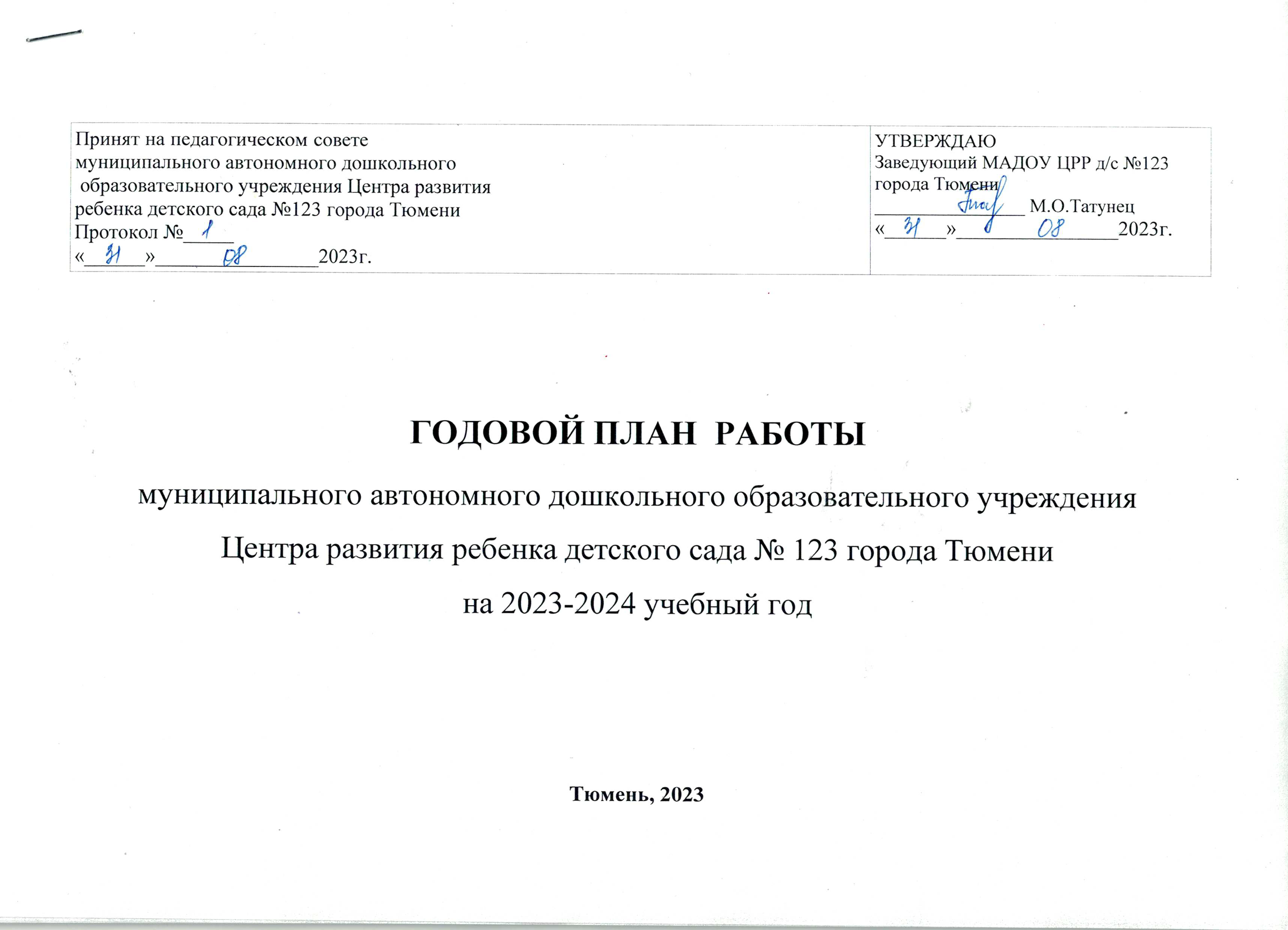 ПЛАН РАБОТЫ МАДОУ ЦРР ДЕТСКОГО САДА № 123 ГОРОДА ТЮМЕНИНА 2023-2024 УЧЕБНЫЙ ГОДЦель: разностороннее развитие детей дошкольного возраста с учетом их возрастных и индивидуальных особенностей Задачи: - Формирование у дошкольников представления о здоровье и здоровом образ жизни по средствам проектной деятельности  - развитие речи дошкольников как средства общения и культуры в игровой деятельностиСЕНТЯБРЬ  2023 года ОКТЯБРЬ 2023 годаДЕКАБРЬ 2023 годаЯНВАРЬ 2024 годаФЕВРАЛЬ 2024годаМАРТ 2024 года АПРЕЛЬ 2024 годаМАЙ 2024 годаИЮНЬ 2024годаИЮЛЬ 2024года АВГУСТ 2024 годаФормы работыСодержаниеОтветственныеРАБОТА С  КАДРАМИРАБОТА С  КАДРАМИРАБОТА С  КАДРАМИИнструктажАттестацияКонсультация для младшего воспитателяИнструктаж по ОТ и охране жизни и здоровья детейСоставление графика аттестации педагогических кадров на 2023-2024 уч.год.«Особенности адаптационного периода »Зам. заведующего Кондратьева Т. И.Зам. заведующего Кондратьева Т. И.Старший воспитатель Деменева Е.АЗАСЕДАНИЯ КОЛЛЕГИАЛЬНЫХ ОРГАНОВСовещание при заведующемПо отдельному плануЗаведующий Татунец М.О.Заседание ППкУтверждение плана работы, состав ППкЗаведующий Татунец М.О.Общее собрание работниковЗадачи коллектива ДОУ на 2023-2024 учебный годЗаведующий Татунец М.О.МЕТОДИЧЕСКАЯ РАБОТАПедсовет -О задачах деятельности МАДОУ ЦРР д/с №123 на 2023-2024 учебный год- об итогах летне-оздоровительной работы- о плане аттестации и курсовой подготовкиЗаведующий Татунец М.О. Медсестра  Кобелева Е. А. Зам. заведующего Кондратьева Т. И. Психолого-педагогическое сопровождение педагоговКонсультация«Роль педагога в формировании современной детской субкультуры»«Педтехнология «Клубный час»- актуальный инструмент в решении задач ФОП ДО»Педагог-психолог Изотова О.В. Конкурс«Конкурс профессионального мастерства «Две звезды» (наставник +молодой педагог) Воспитатель Самылина Т.Н..,Учитель-логопед Деменева Е.А.ОРГАНИЗАЦИОННО-ПЕДАГОГИЧЕСКАЯ  РАБОТАОРГАНИЗАЦИОННО-ПЕДАГОГИЧЕСКАЯ  РАБОТАОРГАНИЗАЦИОННО-ПЕДАГОГИЧЕСКАЯ  РАБОТАОрганизация работы метод. кабинетаОбщие мероприятия детского сада 1.Электронное программно-методическое обеспечение ФОП2. Составление циклограммы образовательной деятельности, графиков работы, расписания дополнительных образовательных услуг3. Приобретение методической литературы для реализации задач формирования естественно-научной  грамотности у дошкольниковДень дошкольного работникаСт. восп-ль Деменева Е. А.  Ст.воспитатель Алексеева О.А.Ст. восп-ль Деменева Е. А.  Председатель профкома Алишева .А.А.МЕРОПРИЯТИЯ С ДЕТЬМИМЕРОПРИЯТИЯ С ДЕТЬМИМЕРОПРИЯТИЯ С ДЕТЬМИПраздникиРазвлечения«Неделя туриста»ЭкскурсииАкция безопасности Выставка«Детский сад для ребят» к дню знаний1.«Праздник урожая»2. Театрализованное представление «Правила дорожные детям знать положено» по ПДДТуристические походы в парк им. ГагаринаТуристическая тропа на территории, прогулки в рощу«Зоологический музей»,  «Прогулки по Тюмени»Беседы, викторины, игры, учебная эвакуация«Дары осени»Педагоги ДОУИнструктор по физ. культ. Зырянова Л.Н воспитатели группИнструктор по физ. культ. Чайковская Ю.Б. Зырянова Л.Н.Педагоги ДОУ Педагоги ДОУВЗАИМОДЕЙСТВИЕ С СЕМЬЕЙВЗАИМОДЕЙСТВИЕ С СЕМЬЕЙВЗАИМОДЕЙСТВИЕ С СЕМЬЕЙАнкетированиеВыставкаОбщее родительское собраниеГрупповые родительские собранияИнформационный материалКонсультация для родителей КМПСоревнованиеСвоп-вечеринка Составление социального паспорта семьи«Дары осени» - выставка поделок из природного материала«Цели и задачи работы педагогического коллектива на 2023-2024 учебный год»«Возрастные особенности психического развития детей. Задачи воспитания и обучения»1.Оформление фотостенда «Встречаем осень!», «Мы- туристята!»2. Презентация дополнительных услуг3. Памятка для родителей «Ребенок поступает в детский сад!» Подготовка ребенка к поступлению в д/с«Туристский меридиан»«В каждой ложке-здоровье крошки» /дегустация запеканок/Воспитатели группВоспитатели группЗаведующий Татунец М.О. Зам. заведующего Кондратьева Т. И. Воспитатели группСтарший воспитатель Деменева Е. А.  Педагог-психолог Изотова О.В.Медсестра  Кобелева Е. Ю.Инструктор по физ .культ. Зырянова Л.Н., Чайковская Ю.Б. Старший воспитатель Деменева Е. А.  АНАЛИТИЧЕСКАЯ ДЕЯТЕЛЬНОСТЬАНАЛИТИЧЕСКАЯ ДЕЯТЕЛЬНОСТЬАНАЛИТИЧЕСКАЯ ДЕЯТЕЛЬНОСТЬДиагностикаАнкетирование педагоговЛогопедическое обследование, заполнение речевых картВыявление профессионального мастерства, затруднений, пожеланий Учитель-логопед Пляшник Э.А., .Лагода Л.Н.,Миняева Н.В., Десятова В.А., Ст. вос-ль Деменева Е.А.КОНТРОЛЬНО-ИНСПЕКЦИОННАЯ ДЕЯТЕЛЬНОСТЬКОНТРОЛЬНО-ИНСПЕКЦИОННАЯ ДЕЯТЕЛЬНОСТЬКОНТРОЛЬНО-ИНСПЕКЦИОННАЯ ДЕЯТЕЛЬНОСТЬОперативный контрольПо плануСТ. восп-ль Деменева Е. А.  ОРГАНИЗАЦИЯ ВНЕШНЕГО СОТРУДНИЧЕСТВА ОРГАНИЗАЦИЯ ВНЕШНЕГО СОТРУДНИЧЕСТВА ОРГАНИЗАЦИЯ ВНЕШНЕГО СОТРУДНИЧЕСТВА  Лицей №81    Школа искусств им. Знаменского                                                                                         Библиотека-филиал № 4 г. Тюмени Тюменский театр куколУтверждение плана работы   Экскурсия в школьную библиотеку подготовительных к школе групп Утверждение плана работы Утверждение плана работы   Утверждение плана работы     Зам. заведующего Кондратьева Т.И.     воспитатели групп                                 Зам. заведующего Кондратьева Т.И.                                                                                                     Формы работыСодержаниеОтветственныеРАБОТА С  КАДРАМИРАБОТА С  КАДРАМИРАБОТА С  КАДРАМИСобеседование        С педагогами по вопросам аттестацииЗам. заведующего Кондратьева Т. И.  ЗАСЕДАНИЯ КОЛЛЕГИАЛЬНЫХ ОРГАНОВЗАСЕДАНИЯ КОЛЛЕГИАЛЬНЫХ ОРГАНОВЗАСЕДАНИЯ КОЛЛЕГИАЛЬНЫХ ОРГАНОВПрофсоюзное собраниеСовещание при заведующем«Об изменениях в законодательстве, пенсионная реформа, оплата труда».Председатель профкома Алишева А.А. Заведующий Татунец М.О. МЕТОДИЧЕСКАЯ РАБОТАМЕТОДИЧЕСКАЯ РАБОТАМЕТОДИЧЕСКАЯ РАБОТАСеминарСмотр патриотических уголковПедагогическая лаборатория/для МП/ПрактикумИнформационный журнал Консультация «Нравственно-патриотическое воспитание детей дошкольного возраста в условиях реализации ФОП»«Воспитываем гражданина»«Форум-театр как интерактивная техника групповой работы педагога-психолога с родителями» «Интерактивное зеркало в работе с детьми ОВЗ» «Планер интересных дел в работе со старшими дошкольниками» Ст. воспитатель Деменева Е.А. Педагоги ДОУПедагог-психолог Изотова О.В.Учитель-логопед Десятова В.А.Воспитатель Зейналова Н.В., Маева Г.А.ОРГАНИЗАЦИОННО-ПЕДАГОГИЧЕСКАЯ  РАБОТАОРГАНИЗАЦИОННО-ПЕДАГОГИЧЕСКАЯ  РАБОТАОРГАНИЗАЦИОННО-ПЕДАГОГИЧЕСКАЯ  РАБОТАОрганизация работы метод. кабинета Подборка материалов по безопасности детейСт. Вос-ль Деменева Е. А.  МЕРОПРИЯТИЯ С ДЕТЬМИМЕРОПРИЯТИЯ С ДЕТЬМИМЕРОПРИЯТИЯ С ДЕТЬМИПраздникиМини-футболВыставкаТурнирКонцерт «Вам, любимые бабушки и дедушки!»День здоровьяВыставка рисунков «Мы разные, но мы вместеГородской шашечный турнир «Чудо-шашки»Педагоги ДОУИнструкторы по физ. культ. Зырянова Л.Н., Чайковская Ю.Б.ВЗАИМОДЕЙСТВИЕ С СЕМЬЕЙВЗАИМОДЕЙСТВИЕ С СЕМЬЕЙВЗАИМОДЕЙСТВИЕ С СЕМЬЕЙВсеобуч для родителейИндивидуальные консультации День здоровьяСоциальное развитие детей в мультикультурном мире По итогам мониторинга Городской день здоровья: «Мама папа я-спортивная семья»Воспитатель Головина Н.М., Волкоморова И.В.Воспитатели подгот. группИнстр-р по физ.культ. Зырянова Л. Н. АНАЛИТИЧЕСКАЯ ДЕЯТЕЛЬНОСТЬАНАЛИТИЧЕСКАЯ ДЕЯТЕЛЬНОСТЬАНАЛИТИЧЕСКАЯ ДЕЯТЕЛЬНОСТЬМониторингФизическое развитие и здоровье дошкольниковИнструктор по физ. Зырянова Л.Н., Чайковская Ю.Б. КОНТРОЛЬНО-ИНСПЕКЦИОННАЯ ДЕЯТЕЛЬНОСТЬКОНТРОЛЬНО-ИНСПЕКЦИОННАЯ ДЕЯТЕЛЬНОСТЬКОНТРОЛЬНО-ИНСПЕКЦИОННАЯ ДЕЯТЕЛЬНОСТЬТематический контрольПредупредительный контроль«Организация и эффективность работы по развитию речи  как средства общения у детей в игровой деятельности» гр № 10(1), 12(2)Организация утреннего фильтра № 1,9,11к1; 1,7,,8 к2.Зам. заведующего Кондратьева Т. И. Ст. восп-ль Деменева Е.А. ОРГАНИЗАЦИЯ ВНЕШНЕГО СОТРУДНИЧЕСТВА ОРГАНИЗАЦИЯ ВНЕШНЕГО СОТРУДНИЧЕСТВА ОРГАНИЗАЦИЯ ВНЕШНЕГО СОТРУДНИЧЕСТВА  Лицей №81     Библиотека -филиал №4 г. Тюмени Педагогическая акция «Навстречу друг другу»   Участие в акции «Мы Вас любим!» к дню пожилого человека для жителей микрорайона Ватутина                                                            Зам. заведующего Кондратьева Т. И. НОЯБРЬ 2023 годаНОЯБРЬ 2023 годаНОЯБРЬ 2023 годаФормы работыСодержаниеОтветственныеРАБОТА С  КАДРАМИРАБОТА С  КАДРАМИРАБОТА С  КАДРАМИКонсультация для младшего воспитателяАттестацияМастерская творчестваСанитарно-эпидемиологические требования к устройству, содержанию и организации режима работы дошкольных образовательных организаций (СанПин 2.4.3648-20)Подготовка материалов на аттестацию учителя-логопеда Миняеву Н.В.  на первую квалификационную категорию«Чудеса превращения газет» Медсестра Кобелева Е.ЮЗам. заведующего Кондратьева Т. И. Воспитатель Самылина Т.Н., Маева Г.А.    МЕТОДИЧЕСКАЯ РАБОТАМЕТОДИЧЕСКАЯ РАБОТАМЕТОДИЧЕСКАЯ РАБОТАСмотр-конкурсЛекторий для молодого воспитателяГородской проектПросмотр образовательной деятельностиПедсоветВидеоролик «Дружная семья-дружная Россия! как условие нравственно-патриотического воспитания дошкольников«Как общаться с ребенком не лишая его инициативы»Образовательная деятельность с детьми в рамках педагогической акции «Навстречу друг другу»«Развитие речи у детей младшего дошкольного возраста средствами устного народного творчества»«Об итогах работы по развитию   речи как средства общения у дошкольников»Педагоги ДОУПедагог –психолог Изотова О.В.   Воспитатели Горяева О.С., Симонова Т.В., Львова А.В., Тишина Д.А., Михалева С.Е.Ст.восп-ль Деменева Е. А. Зам. заведующего Кондратьева Т. И. ОРГАНИЗАЦИОННО-ПЕДАГОГИЧЕСКАЯ  РАБОТАОРГАНИЗАЦИОННО-ПЕДАГОГИЧЕСКАЯ  РАБОТАОРГАНИЗАЦИОННО-ПЕДАГОГИЧЕСКАЯ  РАБОТАОрганизация работы метод. кабинетаПриобретение пособий  по формированию естественно-научной грамотности у детейСтарший воспитатель Деменева Е.А.МЕРОПРИЯТИЯ С ДЕТЬМИМЕРОПРИЯТИЯ С ДЕТЬМИМЕРОПРИЯТИЯ С ДЕТЬМИЭкскурсииВыставка рисунков«Зеленый светофор», «Кукольный театр» «Детский сад у нас хорош»Зам. заведующего Кондратьева Т. И. Педагоги ДОУ ВЗАИМОДЕЙСТВИЕ С СЕМЬЕЙВЗАИМОДЕЙСТВИЕ С СЕМЬЕЙВЗАИМОДЕЙСТВИЕ С СЕМЬЕЙИнформационный материалМузыкально-литературная гостиная«Использование ИКТ во взаимодействии педагогов с родителями воспитанников»«МАМА- мир подарила  мне и тебе»Воспитатель Орлова О.В., Позднякова И.В.Муз.рук. Хайруллина Ф.САНАЛИТИЧЕСКАЯ ДЕЯТЕЛЬНОСТЬАНАЛИТИЧЕСКАЯ ДЕЯТЕЛЬНОСТЬАНАЛИТИЧЕСКАЯ ДЕЯТЕЛЬНОСТЬКОНТРОЛЬНО-ИНСПЕКЦИОННАЯ ДЕЯТЕЛЬНОСТЬКОНТРОЛЬНО-ИНСПЕКЦИОННАЯ ДЕЯТЕЛЬНОСТЬКОНТРОЛЬНО-ИНСПЕКЦИОННАЯ ДЕЯТЕЛЬНОСТЬОперативный контрольПредупредительный контрольПо плануОрганизация образовательной деятельности /молодые педагоги/Зам.зав. Кондратьева Т. И. Старший воспитатель Деменева Е.А. ОРГАНИЗАЦИЯ ВНЕШНЕГО СОТРУДНИЧЕСТВА ОРГАНИЗАЦИЯ ВНЕШНЕГО СОТРУДНИЧЕСТВА ОРГАНИЗАЦИЯ ВНЕШНЕГО СОТРУДНИЧЕСТВА  Лицей №81  Библиотека-филиал№4 Проведение открытых занятий для учителей начальных классов «Круглый стол»   Участие в концерте, посвященном Дню матери для жителей микрорайона ВатутиноВоспитатели   Заведующий Татунец М.О.                                                                                  педагог-психолог Изотова О.В.            музыкальный руководитель Хайруллина Ф.С.                                                                                                                                                                                                                                                                                                                                                                  Формы работыСодержаниеОтветственныеРАБОТА С  КАДРАМИРАБОТА С  КАДРАМИРАБОТА С  КАДРАМИИнструктажАттестацияКонсультация для младшего воспитателя «Техника безопасности и охрана жизни и здоровья детей при проведении новогодних праздников»Подготовка материалов на аттестацию воспитателей Киселеву Н.А., Львову А.В., Пульникову М.В. на первую квалификационную категорию«Условия организации питания и формирования основ здорового питания»Зам. заведующего Кондратьева Т. И.  Зам. заведующего Кондратьева Т. И. Старший воспитатель Деменева Е.А.ЗАСЕДАНИЯ КОЛЛЕГИАЛЬНЫХ ОРГАНОВЗАСЕДАНИЯ КОЛЛЕГИАЛЬНЫХ ОРГАНОВЗАСЕДАНИЯ КОЛЛЕГИАЛЬНЫХ ОРГАНОВСовещание при заведующемПо плануМЕТОДИЧЕСКАЯ РАБОТАМЕТОДИЧЕСКАЯ РАБОТАМЕТОДИЧЕСКАЯ РАБОТАПсихолого-педагогическое сопровождение педагогов  /Тренинг/КонсультацияМО старших и подг. группМастер-классКонкурс«Утренний круг» в развитии когнитивных и коммуникативных возможностей дошкольников»«Использование приема визуализации как метода психомоторной коррекции   детей с ОВЗ»«Приобщение дошкольников к миру искусства через освоение техники гратаж»«Зимняя сказка в гостях у ребят» Педагог-психолог Изотова О.В.  Учитель-логопед Пляшник Э.А. Воспитатели Киселева Н.А., Воспитатели Горяева О.С., Головина Н.М.,Коновалова Н.А.ОРГАНИЗАЦИОННО-ПЕДАГОГИЧЕСКАЯ  РАБОТАОРГАНИЗАЦИОННО-ПЕДАГОГИЧЕСКАЯ  РАБОТАОРГАНИЗАЦИОННО-ПЕДАГОГИЧЕСКАЯ  РАБОТАОрганизация работы метод кабинета Приобретение   художественной литературы по нравственно-патриотическому воспитанию в соответствии с ФОПСт. воспит. Деменева Е. А . МЕРОПРИЯТИЯ С ДЕТЬМИМЕРОПРИЯТИЯ С ДЕТЬМИМЕРОПРИЯТИЯ С ДЕТЬМИТеатр Спортивное развлечениеВыставкаПраздники«Путешествие по временам года»    «Веселые старты» на приз Деда Мороза«Новогодние украшения»Новогодний карнавалСт.восп-ль Деменева Е. А.  Инстр.по физ. культ. Зырянова Л.Н.Воспитатели группВЗАИМОДЕЙСТВИЕ С СЕМЬЕЙВЗАИМОДЕЙСТВИЕ С СЕМЬЕЙВЗАИМОДЕЙСТВИЕ С СЕМЬЕЙГрупповые родительские собранияСовместная деятельностьЭкологическая акцияМастер-класс«Роль игры в формировании  речевой культуры общения у дошкольников»Участие в подготовке и проведении новогодних утренниковОформление ледяного городка«Покормите птиц зимой» изготовление листовок и кормушек для птиц«Щи да каша-пища наша» /дегустация каш/Воспитатели  группВоспитатели дети, родители Ст.воспитатель Деменева Е.А.АНАЛИТИЧЕСКАЯ ДЕЯТЕЛЬНОСТЬАНАЛИТИЧЕСКАЯ ДЕЯТЕЛЬНОСТЬАНАЛИТИЧЕСКАЯ ДЕЯТЕЛЬНОСТЬМониторингКомплексная оценка состояния здоровья детей Медсестра  Кобелева Е.Ю.КОНТРОЛЬНО-ИНСПЕКЦИОННАЯ ДЕЯТЕЛЬНОСТЬКОНТРОЛЬНО-ИНСПЕКЦИОННАЯ ДЕЯТЕЛЬНОСТЬКОНТРОЛЬНО-ИНСПЕКЦИОННАЯ ДЕЯТЕЛЬНОСТЬОперативный контроль Сравнительный контрольПо плану«Создание условий для успешной адаптации » гр № 9(1),1(2)Ст.воспитатель Деменева Е.А. ОРГАНИЗАЦИЯ ВНЕШНЕГО СОТРУДНИЧЕСТВА ОРГАНИЗАЦИЯ ВНЕШНЕГО СОТРУДНИЧЕСТВА ОРГАНИЗАЦИЯ ВНЕШНЕГО СОТРУДНИЧЕСТВА Формы работыСодержаниеОтветственныеРАБОТА С  КАДРАМИРАБОТА С  КАДРАМИРАБОТА С  КАДРАМИИнструктаж«Охрана жизни и здоровья воспитанников в зимний период Зам. зав. Кондратьева Т. И.  МЕТОДИЧЕСКАЯ РАБОТАМЕТОДИЧЕСКАЯ РАБОТАМЕТОДИЧЕСКАЯ РАБОТА Психолого-педагогическое сопровождение педагогов Игра-моделирование /для Молодых педагогов/ВзаимопросмотрСеминар«Воспитание добротой»Экспериментальная деятельность в развитии естественно-научных представлений у детей «Конструирование как фактор поддержки детской инициативы и развития творчества»Ст. восп-ль Деменева Е. А.  Воспитатели средних старших, подготовительных групп.  Старший воспитатель Деменева Е.А.  ОРГАНИЗАЦИОННО-ПЕДАГОГИЧЕСКАЯ  РАБОТАОРГАНИЗАЦИОННО-ПЕДАГОГИЧЕСКАЯ  РАБОТАОРГАНИЗАЦИОННО-ПЕДАГОГИЧЕСКАЯ  РАБОТАОрганизация работы метод. кабинетаСмотр-конкурс Оформление выставки: «Технологии развития детей раннего возраста»Зимних участков «Белый фестиваль» Зам. зав. Кондратьева Т. И. Экспертная группаМЕРОПРИЯТИЯ С ДЕТЬМИМЕРОПРИЯТИЯ С ДЕТЬМИМЕРОПРИЯТИЯ С ДЕТЬМИПраздникиРазвлеченияВыставка рисунковЗимние олимпийские игры«Пришла коляда- отворяй ворота»«Зимушка хрустальная»Инструктор по физ.культ. Зырянова Л.Н., Чайковская Ю.Б.Учителя-логопеды Пляшник Э.А., Десятова В.А.  Педагоги и детиВЗАИМОДЕЙСТВИЕ С СЕМЬЕЙВЗАИМОДЕЙСТВИЕ С СЕМЬЕЙВЗАИМОДЕЙСТВИЕ С СЕМЬЕЙКонсультация Совместная деятельность«Взаимодействие специалистов с семьей как ресурс развития родителей, имеющих детей ОВЗ»Зимние олимпийские игрыУчитель-логопед Миняева Н.В.Инструктор по физ.восп. Зырянова, Чайковская Ю.Б.АНАЛИТИЧЕСКАЯ ДЕЯТЕЛЬНОСТЬАНАЛИТИЧЕСКАЯ ДЕЯТЕЛЬНОСТЬАНАЛИТИЧЕСКАЯ ДЕЯТЕЛЬНОСТЬАнализ информации об успеваемости выпускников Педагог-психолог Изотова О.В. КОНТРОЛЬНО-ИНСПЕКЦИОННАЯ ДЕЯТЕЛЬНОСТЬКОНТРОЛЬНО-ИНСПЕКЦИОННАЯ ДЕЯТЕЛЬНОСТЬКОНТРОЛЬНО-ИНСПЕКЦИОННАЯ ДЕЯТЕЛЬНОСТЬПредупредительный контрольОперативный контрольОрганизация досуговой деятельности  деятельности с детьми  младшего возраста По плануСт. вос-ль Деменева Е. А.   Все группыОРГАНИЗАЦИЯ ВНЕШНЕГО СОТРУДНИЧЕСТВА ОРГАНИЗАЦИЯ ВНЕШНЕГО СОТРУДНИЧЕСТВА ОРГАНИЗАЦИЯ ВНЕШНЕГО СОТРУДНИЧЕСТВА  Лицей №81Сбор информации об успеваемости выпускниковПедагог-психолог Изотова О.В. Формы работыСодержаниеОтветственныеРАБОТА С  КАДРАМИРАБОТА С  КАДРАМИРАБОТА С  КАДРАМИКонсультация для  младшего воспитателя«Образовательные ситуации и методы работы по формированию основ культуры здоровья дошкольников»Ст. вос-ль Деменева Е. А.   МЕТОДИЧЕСКАЯ РАБОТАМЕТОДИЧЕСКАЯ РАБОТАМЕТОДИЧЕСКАЯ РАБОТАПрактикумФорум педагогических идейМентальная математика в развитии интелектуальных способностей дошкольниковЗдоровьесберегающая технология «Стопотерапия» как средство профилактики плоскостопияВоспитатели Самылина Т.Н.,Козик Н.А.Инструктор по физкультуре Чайковская Ю.Б.  МЕРОПРИЯТИЯ С ДЕТЬМИМЕРОПРИЯТИЯ С ДЕТЬМИМЕРОПРИЯТИЯ С ДЕТЬМИВикторина Выставка Праздник«Экологический ринг как возможность формирования коммуникативных навыков»Выставка поделок «Военная техника»Выставка рисунков «Защитники Отечества»«Слава Армии родной»Воспитатели  Червакова С.Н., Игнатьева О.А., Богданова Л.А.,Михайлова О.С.    Воспитатели группВоспитатели группИнструкторы по физ .культ. Зырянова Л.Н., Чайковская Ю.Б.  ВЗАИМОДЕЙСТВИЕ С СЕМЬЕЙВЗАИМОДЕЙСТВИЕ С СЕМЬЕЙВЗАИМОДЕЙСТВИЕ С СЕМЬЕЙСоревнованиеСпортивные эстафеты с папами: «Папа может все, что угодно!»Чудо-шашкиШахматный турнир «Белая ладья»Инструкторы по физ. культ. Зырянова Л.Н., Чайковская Ю.Б.Киселева Н.А.,Черноусова В.С.Воспитатель Игнатьева О.А.,Бетехтина Н.В.АНАЛИТИЧЕСКАЯ ДЕЯТЕЛЬНОСТЬАНАЛИТИЧЕСКАЯ ДЕЯТЕЛЬНОСТЬАНАЛИТИЧЕСКАЯ ДЕЯТЕЛЬНОСТЬКОНТРОЛЬНО-ИНСПЕКЦИОННАЯ ДЕЯТЕЛЬНОСТЬКОНТРОЛЬНО-ИНСПЕКЦИОННАЯ ДЕЯТЕЛЬНОСТЬКОНТРОЛЬНО-ИНСПЕКЦИОННАЯ ДЕЯТЕЛЬНОСТЬОперативный контрольТематический контрольВзаимопросмотрПо плануОрганизация эффективности работы по формированию ЗОЖ у детей» группы № 6(1), №3(2) Строительные игры в ознакомлении дошкольников с профессиями Зам.зав. Кондратьева Т. И.Педагоги средних и старших групп ОРГАНИЗАЦИЯ ВНЕШНЕГО СОТРУДНИЧЕСТВА ОРГАНИЗАЦИЯ ВНЕШНЕГО СОТРУДНИЧЕСТВА ОРГАНИЗАЦИЯ ВНЕШНЕГО СОТРУДНИЧЕСТВА Библиотека –филиал №4                                  «Развитие предпосылок читательской грамотности»                                                                  группы №5(1),6(2)Библиотека –филиал №4                                  «Развитие предпосылок читательской грамотности»                                                                  группы №5(1),6(2)Библиотека –филиал №4                                  «Развитие предпосылок читательской грамотности»                                                                  группы №5(1),6(2)Формы работыСодержаниеОтветственныеРАБОТА С  КАДРАМИРАБОТА С  КАДРАМИРАБОТА С  КАДРАМИПсихолого-педагогическое сопровождение/Интерактивная лекция/Школа здоровьяАттестация«Поддержка и развитие детской инициативы путем применения инструментов дизайн-мышления»«Укрепление иммунитета в весенний период»Подготовка материалов на аттестацию воспитателя Киконковой Л.Н.  на высшую квалификационную категорию; учителя-логопеда Пляшник Э.А. на первую квалификационную категорию Педагог -психолог Изотова О.В.   Медсестра Кобелева Е.Ю.Зам.зав. Кондратьева Т. И.ЗАСЕДАНИЯ КОЛЛЕГИАЛЬНЫХ ОРГАНОВЗАСЕДАНИЯ КОЛЛЕГИАЛЬНЫХ ОРГАНОВЗАСЕДАНИЯ КОЛЛЕГИАЛЬНЫХ ОРГАНОВСовещание при заведующемПо плануЗаведующий Татунец М.О.МЕТОДИЧЕСКАЯ РАБОТАМЕТОДИЧЕСКАЯ РАБОТАМЕТОДИЧЕСКАЯ РАБОТАПедагогический советЛекторий Мастерская творчестваКонсультация-практикум для молодого педагога«Итоги деятельности по формированию ЗОЖ у детей»«Роль игры. мультфильмов. детской литературы в профилактике буллинга в детском саду»«Фольга как средство развития мелкой моторики у детей»«Проект как вектор обновления практики «Здорового питания»»Заведующий Татунец М.О.Ст. восп-ль Деменева Е. А. Зам. зав. Кондратьева Т. И.Воспитатель Путилова Н.В., Попкова Е.П. Пульникова М.В.Воспитатель Галай А.Ю., Черноусова В.С.  МЕРОПРИЯТИЯ С ДЕТЬМИМЕРОПРИЯТИЯ С ДЕТЬМИМЕРОПРИЯТИЯ С ДЕТЬМИПраздникиФестиваль«Международный женский день»«Широкая масленица» Катание на лошадяхУчастие детей в городском фестивале детского творчества «Радуга»Педагоги ДОУВЗАИМОДЕЙСТВИЕ С СЕМЬЕЙВЗАИМОДЕЙСТВИЕ С СЕМЬЕЙВЗАИМОДЕЙСТВИЕ С СЕМЬЕЙГрупповые родительские собрания Городской День ЗдоровьяИнформационный материалСвоп-вечеринка «Формирование ЗОЖ у дошкольников»«Папа, мама, я-спортивная семья»«Развивающая среда и психолого-педагогические условия как объект образовательной оценки«Хлеб-всему голова» /дегустация хлебобулочных изделий/Воспитатели группИнструктор по физ.культ. Зырянова Л.Н., Чайковская Ю.Б.Воспитатели  группСт.воспитатель Деменева Е.А.АНАЛИТИЧЕСКАЯ ДЕЯТЕЛЬНОСТЬАНАЛИТИЧЕСКАЯ ДЕЯТЕЛЬНОСТЬАНАЛИТИЧЕСКАЯ ДЕЯТЕЛЬНОСТЬМониторингОбследование речевого развития детей 4-5 лет для ПМПк      Учителя-логопеды Деменева Е.А.  Миняева Н.В. КОНТРОЛЬНО-ИНСПЕКЦИОННАЯ ДЕЯТЕЛЬНОСТЬКОНТРОЛЬНО-ИНСПЕКЦИОННАЯ ДЕЯТЕЛЬНОСТЬКОНТРОЛЬНО-ИНСПЕКЦИОННАЯ ДЕЯТЕЛЬНОСТЬОперативный контрольПо плануЗам.зав. Кондратьева Т.И.ОРГАНИЗАЦИЯ ВНЕШНЕГО СОТРУДНИЧЕСТВА ОРГАНИЗАЦИЯ ВНЕШНЕГО СОТРУДНИЧЕСТВА ОРГАНИЗАЦИЯ ВНЕШНЕГО СОТРУДНИЧЕСТВА Экскурсии                                                             Пожарная часть ; Драматический театр, библиотека №4                            Зам. зав. Кондратьева Т. И. Экскурсии                                                             Пожарная часть ; Драматический театр, библиотека №4                            Зам. зав. Кондратьева Т. И. Экскурсии                                                             Пожарная часть ; Драматический театр, библиотека №4                            Зам. зав. Кондратьева Т. И. Формы работыСодержаниеОтветственныеРАБОТА С  КАДРАМИРАБОТА С  КАДРАМИРАБОТА С  КАДРАМИЗаседание ППкВыездное заседание ПМПКПодготовка к ПМПК и формированию старшей логопедической гр.Комплектование старших логопедических группЗам. зав. Кондратьева Т. И.Учителя-логопеды Пляшник Э.А., Десятова В.А. МЕТОДИЧЕСКАЯ РАБОТАМЕТОДИЧЕСКАЯ РАБОТАМЕТОДИЧЕСКАЯ РАБОТАКонсультация-практикум Школа молодого педагога «Методика обучения использования спортивной скакалки в ДОУ»«Мини-музей как образовательное пространство пространство ДОУ: игра и диалог, развитие»Инструктор по физической  культуры Зырянова Л.Н. Воспитатель  Задворных О.Г. ОРГАНИЗАЦИОННО-ПЕДАГОГИЧЕСКАЯ  РАБОТАОРГАНИЗАЦИОННО-ПЕДАГОГИЧЕСКАЯ  РАБОТАОРГАНИЗАЦИОННО-ПЕДАГОГИЧЕСКАЯ  РАБОТАВзаимопросмотр«Трудовая деятельность в уголке природы с детьми»Воспитатели старших и подготовительных групп группМЕРОПРИЯТИЯ С ДЕТЬМИМЕРОПРИЯТИЯ С ДЕТЬМИМЕРОПРИЯТИЯ С ДЕТЬМИРазвлеченияВыставкаКонкурс«День шуток и веселья»Спортивно-музыкальное «Космическое путешествие»Детских работ «Загадки вселенной»Участие детей в городском интеллектуальном конкурсе «Почемучки»Инструктор по физ. культ. Зырянова Л.Н., Чайковская Ю.Б. Муз. рук. Хайруллина Ф.С.Воспитатели  Богданова Л.А.,Михайлова О.С.ВЗАИМОДЕЙСТВИЕ С СЕМЬЕЙВЗАИМОДЕЙСТВИЕ С СЕМЬЕЙВЗАИМОДЕЙСТВИЕ С СЕМЬЕЙВыставкаКруглый стол «Ребенок поступает в детский сад»Акция«Рукотворные игрушки»Встреча  с родителями вновь поступающих детей«Подари птице дом»Педагоги ДОУПедагог-психолог Изотова О.В., Зам. заведующего Кондратьева Т. И. Родители и педагогиАНАЛИТИЧЕСКАЯ ДЕЯТЕЛЬНОСТЬАНАЛИТИЧЕСКАЯ ДЕЯТЕЛЬНОСТЬАНАЛИТИЧЕСКАЯ ДЕЯТЕЛЬНОСТЬМониторингАнкетирование Сформированность школьно-значимых функцийФизического развитияСтепень удовлетворенности родителей качеством образовательной услугиИтоги дня открытых дверейПедагог-психолог Изотова О.В. Восп. подг. группИнстр. по физ. культ. Зырянова Л.Н,Чайковская Ю.Б.Ст .восп-ль Деменева Е. А..  Зам. зав. Кондратьева Т. И. КОНТРОЛЬНО-ИНСПЕКЦИОННАЯ ДЕЯТЕЛЬНОСТЬКОНТРОЛЬНО-ИНСПЕКЦИОННАЯ ДЕЯТЕЛЬНОСТЬКОНТРОЛЬНО-ИНСПЕКЦИОННАЯ ДЕЯТЕЛЬНОСТЬОперативный контрольФронтальный контроль«Подготовка детей к обучению в школе» гр№3(1), 10(2).Ст. восп-ль Деменева Е. А.  Зам. зав  Кондратьева Т. И. ОРГАНИЗАЦИЯ ВНЕШНЕГО СОТРУДНИЧЕСТВАОРГАНИЗАЦИЯ ВНЕШНЕГО СОТРУДНИЧЕСТВАОРГАНИЗАЦИЯ ВНЕШНЕГО СОТРУДНИЧЕСТВАЛицей №81День открытых дверей для выпускниковВоспитатели Червакова С.Н.,Задворных О.Г.,Львова А.В.Формы работыСодержаниеОтветственныеРАБОТА С  КАДРАМИРАБОТА С  КАДРАМИРАБОТА С  КАДРАМИСобрание работниковЗаседание ППкаттестацияИтоги работы коллектива за 2023-2024 уч. годИтоги работы ППк за годПодготовка материалов на аттестацию воспитателя Галай А.Ю на первую квалификационную категорию, на Черноусову В.С., Деярдиеву В.Н.  на высшую квалификационную категориюЗаведующий Татунец М.О.  Заведующий Татунец М.О.  Старший в-ль Деменева Е. А.. Зам. заведующего Кондратьева Т. И. МЕТОДИЧЕСКАЯ  РАБОТАМЕТОДИЧЕСКАЯ  РАБОТАМЕТОДИЧЕСКАЯ  РАБОТАПедагогический советИтоговый: анализ деятельности за 2023-2024 учебный год; итоги фронтального контроля; утверждение плана летней оздоровительной работыМЕРОПРИЯТИЯ С ДЕТЬМИМЕРОПРИЯТИЯ С ДЕТЬМИМЕРОПРИЯТИЯ С ДЕТЬМИКонкурсСпортивно-патриотическая играВстречаВыставка Спартакиада ПраздникКонкурс чтецов  «Мир! Человек! Мечта! »«Зарница»Встреча с ветеранами войны«Под мирным небом»Городская спартакиада «Малыш»Выпускной вечер Педагоги ДОУИнструктор по физ. культ.Зырянова Л.Н.,Чайковская Ю.Б.Педагоги ДОУИнструктор по физ.восп.Зырянова Л.Н., Чайковская Ю.Б.Воспитатели групп  корп1(3,5,12),корп2(2,6,10)ВЗАИМОДЕЙСТВИЕ С СЕМЬЕЙВЗАИМОДЕЙСТВИЕ С СЕМЬЕЙВЗАИМОДЕЙСТВИЕ С СЕМЬЕЙРодительские собранияСовместная деятельностьОбщее родительское собраниеГрупповые родительские   собрания «Вот и стали мы на год взрослей»Общее родительское собрание «Итоги работы за год. Основные направления на летний период»Итоги работы за 2023-2024 учебный годВоспитатели группЗаведующий Татунец М.О. Старший в-ль Деменева Е. А.  Заведующий Татунец М.ОАНАЛИТИЧЕСКАЯ ДЕЯТЕЛЬНОСТЬАНАЛИТИЧЕСКАЯ ДЕЯТЕЛЬНОСТЬАНАЛИТИЧЕСКАЯ ДЕЯТЕЛЬНОСТЬМониторингОсвоение образовательной программы за 2022-2023уч.годЗам. заведующего Кондратьева Т. И. КОНТРОЛЬНО-ИНСПЕКЦИОННАЯ ДЕЯТЕЛЬНОСТЬКОНТРОЛЬНО-ИНСПЕКЦИОННАЯ ДЕЯТЕЛЬНОСТЬКОНТРОЛЬНО-ИНСПЕКЦИОННАЯ ДЕЯТЕЛЬНОСТЬОперативный контрольОперативный контрольЗам. зав. Кондратьева Т. И. ОРГАНИЗАЦИЯ ВНЕШНЕГО СОТРУДНИЧЕСТВА ОРГАНИЗАЦИЯ ВНЕШНЕГО СОТРУДНИЧЕСТВА ОРГАНИЗАЦИЯ ВНЕШНЕГО СОТРУДНИЧЕСТВА Кукольный театр                                               Сказка о важных правилах                                                                                   Зам. зав Кондратьева Т. И.Кукольный театр                                               Сказка о важных правилах                                                                                   Зам. зав Кондратьева Т. И.Кукольный театр                                               Сказка о важных правилах                                                                                   Зам. зав Кондратьева Т. И.Формы работыСодержаниеОтветственныеРАБОТА С  КАДРАМИРАБОТА С  КАДРАМИРАБОТА С  КАДРАМИПсихолого-педагогическое сопровождение/Интерактивная лекция/Практикум«Использование игровых приемов формировании социально-психологического климата в группе детей»«Природа как основа формирования духовности с детства»«На природу- в любую погоду»Педагог-психолог Изотова О.В.    Старший в-ль Деменева Е.А.  Инструктор по физической культуре Чайковская Ю.Б.МЕТОДИЧЕСКАЯ РАБОТАМЕТОДИЧЕСКАЯ РАБОТАМЕТОДИЧЕСКАЯ РАБОТАКонсультация-практикумСпонтанная игра-возможность эффективной социализации ребенка в ДОУ Старший в-ль Деменева Е.А.МЕРОПРИЯТИЯ С ДЕТЬМИМЕРОПРИЯТИЯ С ДЕТЬМИМЕРОПРИЯТИЯ С ДЕТЬМИСмотр-конкурс «Лучшая клумба»Спортивно-патриотическая играВыставка ПраздникКонкурс участков «Сказочный сад»«Туристята»«Здравствуй лето»«Счастливое детство»Педагоги ДОУИнструктор по физ. культ. Зырянова Л.Н., Чайковская Ю.Б.Педагоги ДОУВЗАИМОДЕЙСТВИЕ С СЕМЬЕЙВЗАИМОДЕЙСТВИЕ С СЕМЬЕЙВЗАИМОДЕЙСТВИЕ С СЕМЬЕЙРодительский всеобучВыставкаСовместная деятельностьКруглый стол «Лето прекрасно, когда безопасно»«Игра-бродилка для всей семьи»Работа по индивидуальным  образовательным маршрутам«Ягодное ассорти» /дегустация компотов, киселя и морсаВоспитатели групп Педагоги ДОУСтарший в-ль Деменева Е. А. Зам. зав. Кондратьева Т.И. АНАЛИТИЧЕСКАЯ ДЕЯТЕЛЬНОСТЬАНАЛИТИЧЕСКАЯ ДЕЯТЕЛЬНОСТЬАНАЛИТИЧЕСКАЯ ДЕЯТЕЛЬНОСТЬМониторингАнализ распределения выпускников ДОУ в ОУСтарший в-ль Деменева Е.А.КОНТРОЛЬНО-ИНСПЕКЦИОННАЯ ДЕЯТЕЛЬНОСТЬКОНТРОЛЬНО-ИНСПЕКЦИОННАЯ ДЕЯТЕЛЬНОСТЬКОНТРОЛЬНО-ИНСПЕКЦИОННАЯ ДЕЯТЕЛЬНОСТЬОперативный контрольЗам. зав. Кондратьева Т. И. ОРГАНИЗАЦИЯ ВНЕШНЕГО СОТРУДНИЧЕСТВА ОРГАНИЗАЦИЯ ВНЕШНЕГО СОТРУДНИЧЕСТВА ОРГАНИЗАЦИЯ ВНЕШНЕГО СОТРУДНИЧЕСТВА Библиотека                                                            «Тюменские писатели-детям»                                                                    Старший в-ль Деменева Е. А. Библиотека                                                            «Тюменские писатели-детям»                                                                    Старший в-ль Деменева Е. А. Библиотека                                                            «Тюменские писатели-детям»                                                                    Старший в-ль Деменева Е. А. Формы работыСодержаниеОтветственныеРАБОТА С  КАДРАМИРАБОТА С  КАДРАМИРАБОТА С  КАДРАМИПсихолого-педагогическое сопровождение/Интерактивная лекция/Практикум«Экскурсия как средство формирования навыков общения со взрослыми и свертниками»«Метод моделирования в образовательном процессе ДОУ»Педагог-психолог Изотова О.В.  Старший воспитатель ДеменеваЕ.А.ЗАСЕДАНИЯ КОЛЛЕГИАЛЬНЫХ ОРГАНОВЗАСЕДАНИЯ КОЛЛЕГИАЛЬНЫХ ОРГАНОВЗАСЕДАНИЯ КОЛЛЕГИАЛЬНЫХ ОРГАНОВСовещание при заведующемПо плануЗаведующий Татунец М.О. МЕТОДИЧЕСКАЯ РАБОТАМЕТОДИЧЕСКАЯ РАБОТАМЕТОДИЧЕСКАЯ РАБОТАВзаимопросмотр досугов и развлечений Мастерская творчества«Школа молодого педагога»«Театральное  лето в детском саду»«Техника эбру в развитии творческого воображения у дошкольников»«Два мира- два детства» Зам. зав. Кондратьева Т. И. Воспитатель Шевцова И.А., Волкоморова И.В.Педагог-психолог Изотова О.В.   ОРГАНИЗАЦИОННО-ПЕДАГОГИЧЕСКАЯ  РАБОТАОРГАНИЗАЦИОННО-ПЕДАГОГИЧЕСКАЯ  РАБОТАОРГАНИЗАЦИОННО-ПЕДАГОГИЧЕСКАЯ  РАБОТАМЕРОПРИЯТИЯ С ДЕТЬМИМЕРОПРИЯТИЯ С ДЕТЬМИМЕРОПРИЯТИЯ С ДЕТЬМИПраздникиКонкурс рисунков «Разноцветная радуга» «Тюмень город счастливого детства»Педагоги ДОУВЗАИМОДЕЙСТВИЕ С СЕМЬЕЙВЗАИМОДЕЙСТВИЕ С СЕМЬЕЙВЗАИМОДЕЙСТВИЕ С СЕМЬЕЙИнформационный материалКлуб заботливых родителей Родительское собрание«Когда мамы нет дома»«Путь к здоровью»«Ребенок поступает в детский сад»Старший воспитатель Деменева Е.А.Инструктор по физ.культ. Зырянова Л.Н., Чайковская Ю.Б.Педагог-психолог Изотова О.В.КОНТРОЛЬНО-ИНСПЕКЦИОННАЯ ДЕЯТЕЛЬНОСТЬКОНТРОЛЬНО-ИНСПЕКЦИОННАЯ ДЕЯТЕЛЬНОСТЬКОНТРОЛЬНО-ИНСПЕКЦИОННАЯ ДЕЯТЕЛЬНОСТЬОперативный контрольПо плануЗам.зав. Кондратьева Т.И.ОРГАНИЗАЦИЯ ВНЕШНЕГО СОТРУДНИЧЕСТВА ОРГАНИЗАЦИЯ ВНЕШНЕГО СОТРУДНИЧЕСТВА ОРГАНИЗАЦИЯ ВНЕШНЕГО СОТРУДНИЧЕСТВА Экскурсии                                                             Пожарная часть ; Драматический театр, библиотека №4                            Зам. зав. Кондратьева Т. И. Экскурсии                                                             Пожарная часть ; Драматический театр, библиотека №4                            Зам. зав. Кондратьева Т. И. Экскурсии                                                             Пожарная часть ; Драматический театр, библиотека №4                            Зам. зав. Кондратьева Т. И. Формы работыСодержаниеОтветственныеРАБОТА С  КАДРАМИРАБОТА С  КАДРАМИРАБОТА С  КАДРАМИПедагогический совет «О задачах деятельности МАДОУ ЦРР д/с №123 г. Тюмени на 2024-2025 учебный год»Заведующий Татунец М.О.МЕТОДИЧЕСКАЯ РАБОТАМЕТОДИЧЕСКАЯ РАБОТАМЕТОДИЧЕСКАЯ РАБОТАКонсультация Лекторий для молодого педагога «Алгоритм проектирования социального партнерства воспитателя и  семьи»«Педагогическое портфолио, как метод непрерывного профессионального развития»Педагог-психолог Изотова О.В.Старший воспитатель Деменева Е.А. ОРГАНИЗАЦИОННО-ПЕДАГОГИЧЕСКАЯ  РАБОТАОРГАНИЗАЦИОННО-ПЕДАГОГИЧЕСКАЯ  РАБОТАОРГАНИЗАЦИОННО-ПЕДАГОГИЧЕСКАЯ  РАБОТАСмотр«О подготовке к началу учебного года»Воспитатели группМЕРОПРИЯТИЯ С ДЕТЬМИМЕРОПРИЯТИЯ С ДЕТЬМИМЕРОПРИЯТИЯ С ДЕТЬМИРазвлеченияВыставка«Тюменская область-край больших надежд»Спортивно-музыкальное «Спорт-здоровье»Детских работ «В мире фантазии»Инструктор по физ.культ. Зырянова Л.Н.Педагоги ДОУВЗАИМОДЕЙСТВИЕ С СЕМЬЕЙВЗАИМОДЕЙСТВИЕ С СЕМЬЕЙВЗАИМОДЕЙСТВИЕ С СЕМЬЕЙМамина школаИнформационный журналПраздникВстреча с родителями вновь поступающих детей «О гиперактивности и гиперопеке детей»«До свидания лето»Заведующий Татунец М.О.Старший воспитатель Деменева Е.А.Родители и педагогиКОНТРОЛЬНО-ИНСПЕКЦИОННАЯ ДЕЯТЕЛЬНОСТЬКОНТРОЛЬНО-ИНСПЕКЦИОННАЯ ДЕЯТЕЛЬНОСТЬКОНТРОЛЬНО-ИНСПЕКЦИОННАЯ ДЕЯТЕЛЬНОСТЬОперативный контрольПо плануСт. восп-ль Деменева Е. А.  Зам. зав.  Кондратьева Т. И. ОРГАНИЗАЦИЯ ВНЕШНЕГО СОТРУДНИЧЕСТВАОРГАНИЗАЦИЯ ВНЕШНЕГО СОТРУДНИЧЕСТВАОРГАНИЗАЦИЯ ВНЕШНЕГО СОТРУДНИЧЕСТВАЭкскурсионное бюро калейдоскопЭкскурсия по ТюмениЗам. зав.  Кондратьева Т. И.